ПРАВИТЕЛЬСТВО ХАНТЫ-МАНСИЙСКОГО АВТОНОМНОГО ОКРУГА - ЮГРЫПОСТАНОВЛЕНИЕот 4 марта 2016 г. N 59-пОБ ОБЕСПЕЧЕНИИ ПИТАНИЕМ ОБУЧАЮЩИХСЯ В ОБРАЗОВАТЕЛЬНЫХОРГАНИЗАЦИЯХ В ХАНТЫ-МАНСИЙСКОМ АВТОНОМНОМ ОКРУГЕ - ЮГРЕВ соответствии с частью 4 статьи 37 Федерального закона от 29 декабря 2012 года N 273-ФЗ "Об образовании в Российской Федерации", Законом Ханты-Мансийского автономного округа - Югры от 30 января 2016 года N 4-оз "О регулировании отдельных отношений в сфере организации обеспечения питанием обучающихся в государственных образовательных организациях, частных профессиональных образовательных организациях, муниципальных общеобразовательных организациях, частных общеобразовательных организациях, расположенных в Ханты-Мансийском автономном округе - Югре" Правительство Ханты-Мансийского автономного округа - Югры постановляет:1. Утвердить:1.1. Порядок обеспечения питанием обучающихся в государственных общеобразовательных организациях, государственных образовательных организациях, осуществляющих образовательную деятельность по образовательным программам среднего профессионального образования, находящихся в ведении исполнительных органов государственной власти Ханты-Мансийского автономного округа - Югры, частных профессиональных образовательных организациях, расположенных в Ханты-Мансийском автономном округе - Югре (приложение 1).(пп. 1.1 в ред. постановления Правительства ХМАО - Югры от 14.03.2019 N 83-п)1.2. Порядок предоставления субвенций из бюджета Ханты-Мансийского автономного округа - Югры бюджетам муниципальных районов и городских округов Ханты-Мансийского автономного округа - Югры на осуществление переданного отдельного государственного полномочия по социальной поддержке детей-сирот и детей, оставшихся без попечения родителей, лиц из числа детей-сирот и детей, оставшихся без попечения родителей, детей из многодетных семей, детей из малоимущих семей, обучающихся с ограниченными возможностями здоровья, детей-инвалидов, не относящихся к обучающимся с ограниченными возможностями здоровья (далее - дети-инвалиды), детей участников специальной военной операции, проводимой на территориях Донецкой Народной Республики, Луганской Народной Республики и Украины, детей граждан Российской Федерации, призванных на военную службу по мобилизации в Вооруженные Силы Российской Федерации, получающих образование в муниципальных общеобразовательных организациях и частных общеобразовательных организациях, в виде предоставления двухразового питания в учебное время по месту нахождения общеобразовательной организации и денежной компенсации обучающимся общеобразовательных организаций с ограниченными возможностями здоровья, детям-инвалидам, не относящимся к обучающимся с ограниченными возможностями здоровья, обучение которых организовано на дому (приложение 2).(в ред. постановлений Правительства ХМАО - Югры от 06.12.2019 N 479-п, от 27.12.2021 N 617-п, от 28.01.2022 N 27-п, от 17.03.2022 N 95-п, от 14.10.2022 N 517-п)1.3. Порядок предоставления денежной компенсации за двухразовое питание обучающихся с ограниченными возможностями здоровья, детей-инвалидов, не относящихся к обучающимся с ограниченными возможностями здоровья, осваивающих основные общеобразовательные программы, обучение которых организовано общеобразовательными организациями на дому (приложение 3).(в ред. постановлений Правительства ХМАО - Югры от 21.06.2019 N 200-п, от 06.12.2019 N 479-п)2. Установить:2.1. Норматив расходов на услугу по предоставлению бесплатного двухразового питания обучающимся в муниципальных общеобразовательных организациях и частных общеобразовательных организациях, относящимся к категориям детей-сирот и детей, оставшихся без попечения родителей, лиц из числа детей-сирот и детей, оставшихся без попечения родителей, детей из многодетных семей, детей из малоимущих семей, обучающихся с ограниченными возможностями здоровья, детей-инвалидов, а также детей участников специальной военной операции, проводимой на территориях Донецкой Народной Республики, Луганской Народной Республики и Украины, детей граждан Российской Федерации, призванных на военную службу по мобилизации в Вооруженные Силы Российской Федерации, в сумме 378 рублей в день на 1 обучающегося и норматив расходов на предоставление денежной компенсации за двухразовое питание обучающихся с ограниченными возможностями здоровья, детей-инвалидов, а также детей участников специальной военной операции, проводимой на территориях Донецкой Народной Республики, Луганской Народной Республики и Украины, детей граждан Российской Федерации, призванных на военную службу по мобилизации в Вооруженные Силы Российской Федерации, осваивающих основные общеобразовательные программы, обучение которых организовано общеобразовательными организациями на дому в сумме 189 рублей в день на 1 обучающегося.(в ред. постановлений Правительства ХМАО - Югры от 27.12.2021 N 617-п, от 23.09.2022 N 469-п, от 14.10.2022 N 517-п)2.2. Норматив расходов на услугу по предоставлению питания при организации одноразового питания обучающихся начальных классов с 1 по 4 классы муниципальных общеобразовательных организаций, частных общеобразовательных организаций, осуществляющих образовательную деятельность по имеющим государственную аккредитацию основным общеобразовательным программам, не относящихся к обучающимся, указанным в подпункте 1.2 пункта 1 настоящего постановления, в сумме 152 рубля в день на 1 обучающегося.(в ред. постановлений Правительства ХМАО - Югры от 05.06.2020 N 237-п, от 29.12.2020 N 641-п, от 27.12.2021 N 617-п, от 23.09.2022 N 469-п)2.3. Норматив расходов на услугу по предоставлению питания, при организации одноразового питания обучающихся в государственных профессиональных образовательных организациях, находящихся в ведении исполнительных органов государственной власти автономного округа, по программам профессиональной подготовки по профессиям рабочих, должностям служащих в сумме 226 рублей в день на 1 обучающегося.(в ред. постановлений Правительства ХМАО - Югры от 27.12.2021 N 617-п, от 23.09.2022 N 469-п)2.3.1. Нормативы расходов на услугу по предоставлению питания, указанные в пунктах 2.1, 2.2 и 2.3 настоящего постановления, включают расходы на оплату стоимости продуктов питания и расходы на организацию предоставления питания.(п. 2.3.1 введен постановлением Правительства ХМАО - Югры от 27.12.2021 N 617-п)2.4. Критерий нуждаемости для предоставления бесплатного двухразового питания детям из числа многодетных семей, обучающимся в муниципальных общеобразовательных организациях и частных общеобразовательных организациях, - преобладание несовершеннолетних иждивенцев в составе такой семьи.(пп. 2.4 введен постановлением Правительства ХМАО - Югры от 05.06.2020 N 237-п)3. Признать утратившими силу постановления Правительства Ханты-Мансийского автономного округа - Югры:от 8 мая 2013 года N 163-п "Об обеспечении питанием обучающихся в государственных образовательных организациях и частных профессиональных образовательных организациях, расположенных на территории Ханты-Мансийского автономного округа - Югры";от 28 ноября 2013 года N 502-п "Об индексации расходов на предоставление завтраков и обедов обучающимся муниципальных общеобразовательных организаций и частных общеобразовательных организаций, имеющих государственную аккредитацию, расположенных на территории Ханты-Мансийского автономного округа - Югры";от 10 января 2014 года N 4-п "О внесении изменений в постановление Правительства Ханты-Мансийского автономного округа - Югры от 8 мая 2013 года N 163-п "Об обеспечении питанием обучающихся государственных образовательных организаций Ханты-Мансийского автономного округа - Югры за счет средств бюджета Ханты-Мансийского автономного округа - Югры";от 16 мая 2014 года N 176-п "О внесении изменений в приложение к постановлению Правительства Ханты-Мансийского автономного округа - Югры от 8 мая 2013 года N 163-п "Об обеспечении питанием обучающихся в государственных образовательных организациях и частных профессиональных образовательных организациях, расположенных на территории Ханты-Мансийского автономного округа - Югры";от 14 августа 2015 года N 263-п "О внесении изменения в постановление Правительства Ханты-Мансийского автономного округа - Югры от 28 ноября 2013 года N 502-п "Об индексации расходов на предоставление завтраков и обедов обучающимся муниципальных общеобразовательных организаций и частных общеобразовательных организаций, имеющих государственную аккредитацию, расположенных на территории Ханты-Мансийского автономного округа - Югры";от 11 сентября 2015 года N 319-п "О внесении изменения в приложение к постановлению Правительства Ханты-Мансийского автономного округа - Югры от 8 мая 2013 года N 163-п "Об обеспечении питанием обучающихся в государственных образовательных организациях и частных профессиональных образовательных организациях, расположенных на территории Ханты-Мансийского автономного округа - Югры".4. Настоящее постановление распространяет свое действие на правоотношения, возникшие с 1 января 2016 года.ГубернаторХанты-Мансийскогоавтономного округа - ЮгрыН.В.КОМАРОВАПриложение 1к постановлению ПравительстваХанты-Мансийскогоавтономного округа - Югрыот 4 марта 2016 года N 59-пПОРЯДОКОБЕСПЕЧЕНИЯ ПИТАНИЕМ ОБУЧАЮЩИХСЯ В ГОСУДАРСТВЕННЫХОБЩЕОБРАЗОВАТЕЛЬНЫХ ОРГАНИЗАЦИЯХ, ГОСУДАРСТВЕННЫХОБРАЗОВАТЕЛЬНЫХ ОРГАНИЗАЦИЯХ, ОСУЩЕСТВЛЯЮЩИХ ОБРАЗОВАТЕЛЬНУЮДЕЯТЕЛЬНОСТЬ ПО ОБРАЗОВАТЕЛЬНЫМ ПРОГРАММАМ СРЕДНЕГОПРОФЕССИОНАЛЬНОГО ОБРАЗОВАНИЯ, НАХОДЯЩИХСЯ В ВЕДЕНИИИСПОЛНИТЕЛЬНЫХ ОРГАНОВ ГОСУДАРСТВЕННОЙ ВЛАСТИХАНТЫ-МАНСИЙСКОГО АВТОНОМНОГО ОКРУГА - ЮГРЫ, ЧАСТНЫХПРОФЕССИОНАЛЬНЫХ ОБРАЗОВАТЕЛЬНЫХ ОРГАНИЗАЦИЯХ, РАСПОЛОЖЕННЫХВ ХАНТЫ-МАНСИЙСКОМ АВТОНОМНОМ ОКРУГЕ - ЮГРЕ(ДАЛЕЕ - ПОРЯДОК)1. Порядок определяет правила и размеры расходов на оплату стоимости продуктов питания, а также расходов на организацию предоставления питания обучающимся в государственных общеобразовательных организациях (включая предоставление сухого пайка или выплату денежной компенсации на время пребывания в семьях в выходные, праздничные и каникулярные дни, а также предоставление денежной компенсации за двухразовое питание обучающихся с ограниченными возможностями здоровья, осваивающих основные общеобразовательные программы, обучение которых организовано общеобразовательными организациями на дому), государственных образовательных организациях, осуществляющих образовательную деятельность по образовательным программам среднего профессионального образования (включая выплату компенсации в период прохождения практики при отсутствии возможности предоставления горячего питания обучающимся в государственных образовательных организациях, осуществляющих образовательную деятельность по образовательным программам среднего профессионального образования, по программам подготовки квалифицированных рабочих (служащих)), находящихся в ведении исполнительных органов государственной власти Ханты-Мансийского автономного округа - Югры (далее - государственные образовательные организации), частных профессиональных образовательных организациях, расположенных в Ханты-Мансийском автономном округе - Югре (далее - частные профессиональные образовательные организации, при совместном упоминании - образовательные организации).(в ред. постановлений Правительства ХМАО - Югры от 14.03.2019 N 83-п, от 21.06.2019 N 200-п, от 27.12.2021 N 617-п)2. Организация питания обучающихся обеспечивается образовательными организациями в соответствии с государственными санитарно-эпидемиологическими правилами и нормативами.3. Обеспечение питанием осуществляется на основании заявления одного из родителей (законных представителей) обучающегося по форме, установленной локальным правовым актом образовательной организации (за исключением обучающихся (воспитанников), проживающих в образовательной организации).В заявлении родитель (законный представитель) указывает период в течение учебного года, на который обучающийся должен быть обеспечен питанием, основание для оказания социальной поддержки в виде предоставления питания (при наличии), и подтверждает свое согласие на порядок обеспечения питанием в данной образовательной организации, установленный локальным правовым актом образовательной организации.Предоставление денежной компенсации за двухразовое питание обучающихся с ограниченными возможностями здоровья, осваивающих основные общеобразовательные программы, обучение которых организовано общеобразовательными организациями на дому, осуществляется в соответствии с порядком, утвержденным приложением 3 к настоящему постановлению.(абзац введен постановлением Правительства ХМАО - Югры от 21.06.2019 N 200-п)4. Финансовое обеспечение питания обучающихся осуществляется за счет средств Ханты-Мансийского автономного округа - Югры (далее - автономный округ), иных источников, не запрещенных законодательством.(п. 4 в ред. постановления Правительства ХМАО - Югры от 14.03.2019 N 83-п)5. Утратил силу. - Постановление Правительства ХМАО - Югры от 14.03.2019 N 83-п.6. Питание предоставляется:6.1. На условиях полного государственного обеспечения:6.1.1. Воспитанникам, проживающим в государственных образовательных организациях, осуществляющих образовательную деятельность по основным общеобразовательным программам начального общего, основного общего и среднего общего образования, образовательным программам среднего профессионального образования в области искусств, интегрированным с образовательными программами основного общего и среднего общего образования, с учетом норм обеспечения питанием детей в организованных детских коллективах, обеспечения качества и безопасности пищевых продуктов, сезонности, необходимого количества основных пищевых веществ и требуемой калорийности суточного рациона, суточной потребности в основных витаминах и микроэлементах, дифференцированных по возрастным группам обучающихся (7 - 11 и 12 - 18 лет), а также с использованием принципов щадящего питания и коррекции рациона с учетом норм обеспечения питанием детей в организованных детских коллективах, социально-демографических факторов, национальных и территориальных особенностей питания населения;(в ред. постановлений Правительства ХМАО - Югры от 12.05.2017 N 189-п, от 29.12.2020 N 641-п)6.1.2. Воспитанникам государственных общеобразовательных организаций, осваивающим образовательную программу дошкольного образования, с учетом норм обеспечения питанием детей в организованных детских коллективах, обеспечения качества и безопасности пищевых продуктов, сезонности, необходимого количества основных пищевых веществ и требуемой калорийности суточного рациона, суточной потребности в основных витаминах и микроэлементах, дифференцированных по возрастным группам обучающихся (0 - 3 и 4 - 7 лет), а также с использованием принципов щадящего питания и коррекции рациона с учетом норм обеспечения питанием детей в организованных детских коллективах, социально-демографических факторов, национальных и территориальных особенностей питания населения.(пп. 6.1.2 в ред. постановления Правительства ХМАО - Югры от 29.12.2020 N 641-п)6.2. На условиях обеспечения двухразовым питанием в учебное время по месту нахождения образовательной организации:6.2.1. Обучающимся государственных общеобразовательных организаций.(в ред. постановления Правительства ХМАО - Югры от 13.01.2017 N 3-п)6.2.2. Обучающимся государственных профессиональных образовательных организаций, осуществляющих образовательную деятельность по основным общеобразовательным программам начального общего, основного общего и среднего общего образования, образовательным программам среднего профессионального образования в области искусств, интегрированным с образовательными программами основного общего и среднего общего образования, относящимся к категориям детей-сирот и детей, оставшихся без попечения родителей, лиц из числа детей-сирот и детей, оставшихся без попечения родителей, детей из многодетных семей, детей из малоимущих семей, обучающихся с ограниченными возможностями здоровья, детей-инвалидов, инвалидов I и II групп, инвалидов с детства, детей участников специальной военной операции, проводимой на территориях Донецкой Народной Республики, Луганской Народной Республики и Украины, детей граждан Российской Федерации, призванных на военную службу по мобилизации в Вооруженные Силы Российской Федерации.(в ред. постановлений Правительства ХМАО - Югры от 27.12.2021 N 617-п, от 14.10.2022 N 517-п)6.2.3. Обучающимся государственных образовательных организаций, осуществляющих образовательную деятельность по образовательным программам среднего профессионального образования, по основным программам профессионального обучения - программам профессиональной подготовки по профессиям рабочих, должностям служащих в государственных образовательных организациях, находящихся в ведении исполнительных органов государственной власти автономного округа, частных профессиональных образовательных организаций, относящимся к категориям детей-сирот и детей, оставшихся без попечения родителей, лиц из числа детей-сирот и детей, оставшихся без попечения родителей, детей из многодетных семей, детей-инвалидов, инвалидов I и II групп, инвалидов с детства, детей участников специальной военной операции, проводимой на территориях Донецкой Народной Республики, Луганской Народной Республики и Украины, детей граждан Российской Федерации, призванных на военную службу по мобилизации в Вооруженные Силы Российской Федерации.(в ред. постановлений Правительства ХМАО - Югры от 14.03.2019 N 83-п, от 27.12.2021 N 617-п, от 14.10.2022 N 517-п)6.3. На условиях обеспечения одноразовым питанием в учебное время по месту нахождения образовательной организации:6.3.1. Обучающимся государственных профессиональных образовательных организаций, осуществляющих образовательную деятельность по основным общеобразовательным программам начального общего образования, образовательным программам среднего профессионального образования в области искусств, интегрированным с образовательными программами основного общего и среднего общего образования, за исключением обучающихся, указанных в подпункте 6.2.2 пункта 6 Порядка.(в ред. постановления Правительства ХМАО - Югры от 27.12.2021 N 617-п)6.3.2. Обучающимся в государственных профессиональных образовательных организациях, находящихся в ведении исполнительных органов государственной власти автономного округа, по программам подготовки квалифицированных рабочих (служащих).В период прохождения практики при отсутствии возможности предоставления горячего питания обучающимся в государственных профессиональных образовательных организациях, находящихся в ведении исполнительных органов государственной власти автономного округа, по программам подготовки квалифицированных рабочих (служащих) выплачивается компенсация в размере расходов на оплату стоимости продуктов питания при организации одноразового питания, установленном в пункте 10 Порядка.(абзац введен постановлением Правительства ХМАО - Югры от 29.06.2018 N 200-п; в ред. постановления Правительства ХМАО - Югры от 27.12.2021 N 617-п)7. Норматив расходов на услугу по предоставлению питания обучающимся (воспитанникам) образовательных организаций, указанных в пункте 6 Порядка, включает расходы на оплату стоимости продуктов питания, а также расходы на организацию предоставления питания.(п. 7 в ред. постановления Правительства ХМАО - Югры от 27.12.2021 N 617-п)8. За счет средств бюджета автономного округа норматив расходов на услугу по предоставлению питания при организации двухразового питания обучающихся, указанных в подпункте 6.2 пункта 6 Порядка, из расчета на одного обучающегося в день определяется по формуле:(в ред. постановления Правительства ХМАО - Югры от 27.12.2021 N 617-п)R1 = S1 + Q1, где:(в ред. постановления Правительства ХМАО - Югры от 27.12.2021 N 617-п)R1 - норматив расходов на услугу по предоставлению питания при организации двухразового питания;(в ред. постановления Правительства ХМАО - Югры от 27.12.2021 N 617-п)S1 - размер расходов на оплату стоимости продуктов питания при организации двухразового питания, равный 189 рублям;(в ред. постановлений Правительства ХМАО - Югры от 27.12.2021 N 617-п, от 23.09.2022 N 469-п)Q1 - размер расходов на организацию предоставления питания, равный 189 рублям;(в ред. постановлений Правительства ХМАО - Югры от 27.12.2021 N 617-п, от 23.09.2022 N 469-п)Абзац утратил силу с 1 января 2022 года. - Постановление Правительства ХМАО - Югры от 27.12.2021 N 617-п.9. За счет средств бюджета автономного округа норматив расходов на услугу по предоставлению питания при организации одноразового питания обучающихся, указанных в подпункте 6.3.1 пункта 6 Порядка, из расчета на одного обучающегося в день определяется по формуле:(в ред. постановления Правительства ХМАО - Югры от 27.12.2021 N 617-п)R2 = S2 + Q2, где:(в ред. постановления Правительства ХМАО - Югры от 27.12.2021 N 617-п)R2 - норматив расходов на услугу по предоставлению питания при организации одноразового питания;(в ред. постановления Правительства ХМАО - Югры от 27.12.2021 N 617-п)S2 - размер расходов на оплату стоимости продуктов питания при организации одноразового питания, равный 76 рублям;(в ред. постановлений Правительства ХМАО - Югры от 27.12.2021 N 617-п, от 23.09.2022 N 469-п)Q2 - размер расходов на организацию предоставления питания, равный 76 рублям;(в ред. постановлений Правительства ХМАО - Югры от 27.12.2021 N 617-п, от 23.09.2022 N 469-п)Абзац утратил силу с 1 января 2021 года. - Постановление Правительства ХМАО - Югры от 29.12.2020 N 641-п.10. За счет средств бюджета автономного округа норматив расходов на услугу по предоставлению питания при организации одноразового питания для обучающихся, указанных в подпункте 6.3.2 пункта 6 Порядка, из расчета на 1 обучающегося в день определяется по формуле:R3 = S3 + Q3, где:R3 - норматив расходов на услугу по предоставлению питания при организации одноразового питания;S3 - размер расходов на оплату стоимости продуктов питания при организации одноразового питания, равный 113 рублям;(в ред. постановления Правительства ХМАО - Югры от 23.09.2022 N 469-п)Q3 - размер расходов на организацию предоставления питания, равный 113 рублям;(в ред. постановления Правительства ХМАО - Югры от 23.09.2022 N 469-п)(п. 10 в ред. постановления Правительства ХМАО - Югры от 27.12.2021 N 617-п)11. Денежная компенсация или стоимость сухого пайка устанавливается в размере 340 рублей за каждый день пребывания воспитанников государственных общеобразовательных организаций, находящихся в ведении исполнительных органов государственной власти автономного округа, относящихся к категориям детей-сирот и детей, оставшихся без попечения родителей, лиц из числа детей-сирот и детей, оставшихся без попечения родителей, несовершеннолетних и лиц, достигших возраста 18 лет, содержащихся в специальных учебно-воспитательных учреждениях автономного округа, в семьях родственников или других граждан в выходные, праздничные и каникулярные дни.(в ред. постановления Правительства ХМАО - Югры от 06.12.2019 N 479-п)11.1 Норматив расходов на предоставление денежной компенсации обучающимся общеобразовательных организаций с ограниченными возможностями здоровья, детям-инвалидам, осваивающим основные общеобразовательные программы, обучение которых организовано общеобразовательными организациями на дому, устанавливается в размере, указанном в пункте 2.1 настоящего постановления.(п. 11.1 в ред. постановления Правительства ХМАО - Югры от 27.12.2021 N 617-п)12. Основаниями для учета обучающихся в образовательной организации с целью предоставления двухразового питания являются:12.1. Сведения, предоставленные государственным учреждением автономного округа, уполномоченным исполнительным органом государственной власти автономного округа, осуществляющим функции по оказанию государственных услуг в сфере социального развития, в порядке межведомственного информационного взаимодействия либо по запросу руководителя образовательной организации - для обучающихся из малоимущих семей и многодетных семей.Справка, выданная федеральным органом исполнительной власти, федеральным государственным органом, в котором федеральным законом предусмотрена военная служба, органом внутренних дел Российской Федерации, федеральным органом исполнительной власти, осуществляющим правоприменительные функции, функции по контролю и надзору в сфере исполнения уголовных наказаний в отношении осужденных, об участии родителя в специальной военной операции на территориях Донецкой Народной Республики, Луганской Народной Республики и Украины - для детей участников специальной военной операции, проводимой на территориях Донецкой Народной Республики, Луганской Народной Республики и Украины.(абзац введен постановлением Правительства ХМАО - Югры от 14.10.2022 N 517-п)Справка, содержащая информацию о призыве на военную службу по мобилизации в Вооруженные Силы Российской Федерации, - для детей граждан Российской Федерации, призванных на военную службу по мобилизации в Вооруженные Силы Российской Федерации.(абзац введен постановлением Правительства ХМАО - Югры от 14.10.2022 N 517-п)12.2. Сведения, предоставленные государственным учреждением автономного округа, уполномоченным исполнительным органом государственной власти автономного округа, осуществляющим функции по оказанию государственных услуг в сфере социального развития, в порядке межведомственного информационного взаимодействия либо по запросу руководителя образовательной организации о получении государственной поддержки детьми-сиротами и детьми, оставшимися без попечения родителей, лицами из числа детей-сирот и детей, оставшихся без попечения родителей.12.3. Информация психолого-медико-педагогической комиссии по запросу руководителя образовательной организации о признании ребенка обучающимся с ограниченными возможностями - для обучающихся с ограниченными возможностями здоровья, детей-инвалидов, инвалидов I и II групп, инвалидов с детства.(в ред. постановления Правительства ХМАО - Югры от 27.12.2021 N 617-п)13. Критериями нуждаемости для предоставления бесплатного двухразового питания обучающимся следующих льготных категорий являются:преобладание в составе семьи несовершеннолетних иждивенцев, подтвержденное документом, указанным в подпункте 12.1 пункта 12 Порядка, - для детей из многодетных семей;среднедушевой доход семьи ниже величины прожиточного минимума, установленного в автономном округе, подверженный на основании сведений, указанных в подпункте 12.1 пункта 12 Порядка, - для детей из малоимущих семей.14. При переводе обучающихся льготных категорий исключительно на обучение с применением дистанционных образовательных технологий в период действия в автономном округе режима повышенной готовности, ограничительных мероприятий (карантина), предоставление двухразового питания обучающимся из числа льготных категорий в образовательных организациях, установленного законодательством автономного округа, а также обучающимся, находящимся на полном государственном обеспечении, заменяется денежной выплатой (далее - выплата).(п. 14 в ред. постановления Правительства ХМАО - Югры от 29.12.2020 N 641-п)15. Размер выплаты определяется по следующей формуле:Р = S x К, где:Р - размер денежной выплаты обучающимся из числа льготных категорий;(абзац введен постановлением Правительства ХМАО - Югры от 29.12.2020 N 641-п)S - размер расходов на оплату стоимости продуктов питания при организации двухразового питания, равный 189 рублям;(в ред. постановлений Правительства ХМАО - Югры от 27.12.2021 N 617-п, от 23.09.2022 N 469-п)К - количество дней обучения с применением дистанционных образовательных технологий в период действия в автономном округе режима повышенной готовности, ограничительных мероприятий (карантина), за исключением дней каникулярного периода, выходных и праздничных.(в ред. постановления Правительства ХМАО - Югры от 29.12.2020 N 641-п)(п. 15 введен постановлением Правительства ХМАО - Югры от 20.03.2020 N 87-п)16. Выплата перечисляется образовательной организацией в отношении обучающихся по основным общеобразовательным программам начального общего, основного общего и среднего общего образования на лицевой счет одного из родителей (законных представителей), в отношении обучающихся по программам среднего профессионального образования - на лицевой счет обучающегося, за исключением случаев круглосуточного нахождения обучающихся в учреждениях социальной защиты населения или проживания в общежитиях, интернатах при образовательных организациях в пределах средств, доведенных до государственных организаций на выполнение государственного задания и бюджетной сметы на текущий финансовый год.(п. 16 введен постановлением Правительства ХМАО - Югры от 20.03.2020 N 87-п; в ред. постановления Правительства ХМАО - Югры от 29.12.2020 N 641-п)14 - 18. Утратили силу. - Постановление Правительства ХМАО - Югры от 14.03.2019 N 83-п.Приложение 2к постановлению ПравительстваХанты-Мансийскогоавтономного округа - Югрыот 4 марта 2016 года N 59-пПОРЯДОКПРЕДОСТАВЛЕНИЯ СУБВЕНЦИЙ ИЗ БЮДЖЕТА ХАНТЫ-МАНСИЙСКОГОАВТОНОМНОГО ОКРУГА - ЮГРЫ БЮДЖЕТАМ МУНИЦИПАЛЬНЫХ РАЙОНОВИ ГОРОДСКИХ ОКРУГОВ ХАНТЫ-МАНСИЙСКОГО АВТОНОМНОГООКРУГА - ЮГРЫ НА ОСУЩЕСТВЛЕНИЕ ПЕРЕДАННОГО ОТДЕЛЬНОГОГОСУДАРСТВЕННОГО ПОЛНОМОЧИЯ ПО СОЦИАЛЬНОЙ ПОДДЕРЖКЕДЕТЕЙ-СИРОТ И ДЕТЕЙ, ОСТАВШИХСЯ БЕЗ ПОПЕЧЕНИЯ РОДИТЕЛЕЙ, ЛИЦИЗ ЧИСЛА ДЕТЕЙ-СИРОТ И ДЕТЕЙ, ОСТАВШИХСЯ БЕЗ ПОПЕЧЕНИЯРОДИТЕЛЕЙ, ДЕТЕЙ ИЗ МНОГОДЕТНЫХ СЕМЕЙ, ДЕТЕЙ ИЗ МАЛОИМУЩИХСЕМЕЙ, ОБУЧАЮЩИХСЯ С ОГРАНИЧЕННЫМИ ВОЗМОЖНОСТЯМИ ЗДОРОВЬЯ,ДЕТЕЙ-ИНВАЛИДОВ, НЕ ОТНОСЯЩИХСЯ К ОБУЧАЮЩИМСЯС ОГРАНИЧЕННЫМИ ВОЗМОЖНОСТЯМИ ЗДОРОВЬЯ, ДЕТЕЙ УЧАСТНИКОВСПЕЦИАЛЬНОЙ ВОЕННОЙ ОПЕРАЦИИ, ПРОВОДИМОЙ НА ТЕРРИТОРИЯХДОНЕЦКОЙ НАРОДНОЙ РЕСПУБЛИКИ, ЛУГАНСКОЙ НАРОДНОЙ РЕСПУБЛИКИИ УКРАИНЫ, ДЕТЕЙ ГРАЖДАН РОССИЙСКОЙ ФЕДЕРАЦИИ, ПРИЗВАННЫХНА ВОЕННУЮ СЛУЖБУ ПО МОБИЛИЗАЦИИ В ВООРУЖЕННЫЕ СИЛЫРОССИЙСКОЙ ФЕДЕРАЦИИ, ПОЛУЧАЮЩИХОБРАЗОВАНИЕ В МУНИЦИПАЛЬНЫХ ОБЩЕОБРАЗОВАТЕЛЬНЫХ ОРГАНИЗАЦИЯХИ ЧАСТНЫХ ОБЩЕОБРАЗОВАТЕЛЬНЫХ ОРГАНИЗАЦИЯХ, В ВИДЕПРЕДОСТАВЛЕНИЯ ДВУХРАЗОВОГО ПИТАНИЯ В УЧЕБНОЕ ВРЕМЯ ПО МЕСТУНАХОЖДЕНИЯ ОБЩЕОБРАЗОВАТЕЛЬНОЙ ОРГАНИЗАЦИИ И ДЕНЕЖНОЙКОМПЕНСАЦИИ ОБУЧАЮЩИМСЯ ОБЩЕОБРАЗОВАТЕЛЬНЫХ ОРГАНИЗАЦИЙС ОГРАНИЧЕННЫМИ ВОЗМОЖНОСТЯМИ ЗДОРОВЬЯ, ДЕТЯМ-ИНВАЛИДАМ,НЕ ОТНОСЯЩИМСЯ К ОБУЧАЮЩИМСЯ С ОГРАНИЧЕННЫМИ ВОЗМОЖНОСТЯМИЗДОРОВЬЯ, ОБУЧЕНИЕ КОТОРЫХ ОРГАНИЗОВАНО НА ДОМУ(ДАЛЕЕ - ПОРЯДОК)1. Субвенция предоставляется из бюджета Ханты-Мансийского автономного округа - Югры (далее - автономный округ) бюджетам муниципальных районов и городских округов на осуществление переданного отдельного государственного полномочия по социальной поддержке детей-сирот и детей, оставшихся без попечения родителей, лиц из числа детей-сирот и детей, оставшихся без попечения родителей, детей из многодетных семей, детей из малоимущих семей, обучающихся с ограниченными возможностями здоровья, детей-инвалидов, не относящихся к обучающимся с ограниченными возможностями здоровья (далее - дети-инвалиды), детей участников специальной военной операции, проводимой на территориях Донецкой Народной Республики, Луганской Народной Республики и Украины, детей граждан Российской Федерации, призванных на военную службу по мобилизации в Вооруженные Силы Российской Федерации, получающих образование в муниципальных общеобразовательных организациях и частных общеобразовательных организациях, в виде предоставления двухразового питания в учебное время по месту нахождения общеобразовательной организации и денежной компенсации обучающимся общеобразовательных организаций с ограниченными возможностями здоровья, детям-инвалидам, обучение которых организовано на дому (далее - Субвенция), включает в себя средства:(в ред. постановлений Правительства ХМАО - Югры от 14.03.2019 N 83-п, от 06.12.2019 N 479-п, от 14.10.2022 N 517-п)на осуществление переданного отдельного государственного полномочия по социальной поддержке детей-сирот и детей, оставшихся без попечения родителей, лиц из числа детей-сирот и детей, оставшихся без попечения родителей, детей из многодетных семей, детей из малоимущих семей, обучающихся с ограниченными возможностями здоровья, детей-инвалидов, детей участников специальной военной операции, проводимой на территориях Донецкой Народной Республики, Луганской Народной Республики и Украины, детей граждан Российской Федерации, призванных на военную службу по мобилизации в Вооруженные Силы Российской Федерации, в виде предоставления двухразового питания в муниципальных общеобразовательных организациях и денежной компенсации обучающимся общеобразовательных организаций с ограниченными возможностями здоровья, детям-инвалидам, обучение которых организовано на дому;(в ред. постановлений Правительства ХМАО - Югры от 14.03.2019 N 83-п, от 06.12.2019 N 479-п, от 14.10.2022 N 517-п)на осуществление переданного отдельного государственного полномочия по социальной поддержке детей-сирот и детей, оставшихся без попечения родителей, лиц из числа детей-сирот и детей, оставшихся без попечения родителей, детей из многодетных семей, детей из малоимущих семей, обучающихся с ограниченными возможностями здоровья, детей-инвалидов, детей участников специальной военной операции, проводимой на территориях Донецкой Народной Республики, Луганской Народной Республики и Украины, детей граждан Российской Федерации, призванных на военную службу по мобилизации в Вооруженные Силы Российской Федерации, в виде предоставления двухразового питания в расположенных в автономном округе частных общеобразовательных организациях, осуществляющих образовательную деятельность по имеющим государственную аккредитацию основным общеобразовательным программам и денежной компенсации обучающимся общеобразовательных организаций с ограниченными возможностями здоровья, детям-инвалидам, обучение которых организовано на дому.(в ред. постановлений Правительства ХМАО - Югры от 14.03.2019 N 83-п, от 06.12.2019 N 479-п, от 14.10.2022 N 517-п)2. Определение объема финансирования Субвенции на очередной финансовый год осуществляется в соответствии с методикой расчета, установленной Законом автономного округа от 30 января 2016 года N 4-оз "О регулировании отдельных отношений в сфере организации обеспечения питанием обучающихся в государственных образовательных организациях, частных профессиональных образовательных организациях, муниципальных общеобразовательных организациях, частных общеобразовательных организациях, расположенных в Ханты-Мансийском автономном округе - Югре", на основании сформированной базы данных, необходимой для расчета субвенций (далее - База данных).3. При формировании Базы данных ежегодно в срок, установленный приказом Департамента образования и науки автономного округа, муниципальные органы, осуществляющие управление в сфере образования, осуществляют процедуру согласования среднегодовой численности обучающихся в общеобразовательных организациях детей-сирот и детей, оставшихся без попечения родителей, лиц из числа детей-сирот и детей, оставшихся без попечения родителей, детей из многодетных семей, детей из малоимущих семей, детей участников специальной военной операции, проводимой на территориях Донецкой Народной Республики, Луганской Народной Республики и Украины, детей граждан Российской Федерации, призванных на военную службу по мобилизации в Вооруженные Силы Российской Федерации, обучающихся с ограниченными возможностями здоровья, детей-инвалидов, в том числе обучение которых организовано на дому.(в ред. постановлений Правительства ХМАО - Югры от 14.03.2019 N 83-п, от 06.12.2019 N 479-п, от 14.10.2022 N 517-п)Результатом формирования Базы данных является определение прогнозируемой на очередной финансовый год среднегодовой численности обучающихся детей-сирот и детей, оставшихся без попечения родителей, лиц из числа детей-сирот и детей, оставшихся без попечения родителей, детей из многодетных семей, детей из малоимущих семей, детей участников специальной военной операции, проводимой на территориях Донецкой Народной Республики, Луганской Народной Республики и Украины, детей граждан Российской Федерации, призванных на военную службу по мобилизации в Вооруженные Силы Российской Федерации, обучающихся с ограниченными возможностями здоровья, детей-инвалидов, в том числе обучение которых организовано на дому.(в ред. постановлений Правительства ХМАО - Югры от 05.06.2020 N 237-п, от 14.10.2022 N 517-п)4. Определение объема финансирования муниципальной общеобразовательной организации в соответствии с Субвенцией осуществляют органы местного самоуправления муниципальных образований автономного округа по формуле:(в ред. постановлений Правительства ХМАО - Югры от 19.02.2021 N 49-п, от 28.01.2022 N 27-п)Pc = Ч1 x R4 x Kдн, где:(в ред. постановления Правительства ХМАО - Югры от 28.01.2022 N 27-п)Рс - объем финансирования муниципальной общеобразовательной организации;(абзац введен постановлением Правительства ХМАО - Югры от 29.12.2020 N 641-п)Ч1 - среднегодовая численность обучающихся детей-сирот и детей, оставшихся без попечения родителей, лиц из числа детей-сирот и детей, оставшихся без попечения родителей, детей из многодетных семей, детей из малоимущих семей, обучающихся с ограниченными возможностями здоровья, детей-инвалидов (за исключением обучающихся общеобразовательных организаций с ограниченными возможностями здоровья, детей-инвалидов, обучение которых организовано на дому), детей участников специальной военной операции, проводимой на территориях Донецкой Народной Республики, Луганской Народной Республики и Украины, детей граждан Российской Федерации, призванных на военную службу по мобилизации в Вооруженные Силы Российской Федерации;(в ред. постановлений Правительства ХМАО - Югры от 06.12.2019 N 479-п, от 14.10.2022 N 517-п)R4 = S4 + Q4, где:(в ред. постановления Правительства ХМАО - Югры от 28.01.2022 N 27-п)R4 - норматив расходов на услугу по предоставлению питания при организации двухразового питания;(в ред. постановления Правительства ХМАО - Югры от 28.01.2022 N 27-п)S4 - размер расходов на оплату стоимости продуктов питания при организации двухразового питания, равный 189 рублям;(абзац введен постановлением Правительства ХМАО - Югры от 28.01.2022 N 27-п; в ред. постановления Правительства ХМАО - Югры от 23.09.2022 N 469-п)Q4 - размер расходов на организацию предоставления питания, равный 189 рублям;(абзац введен постановлением Правительства ХМАО - Югры от 28.01.2022 N 27-п; в ред. постановления Правительства ХМАО - Югры от 23.09.2022 N 469-п)Кдн - среднегодовое количество дней функционирования муниципальных общеобразовательных организаций и частных общеобразовательных организаций в финансовом году, равное 160 дням.(п. 4 в ред. постановления Правительства ХМАО - Югры от 14.03.2019 N 83-п)4.1. Утратил силу. - Постановление Правительства ХМАО - Югры от 28.01.2022 N 27-п.5. Утратил силу. - Постановление Правительства ХМАО - Югры от 14.03.2019 N 83-п.6. Осуществление государственного полномочия по социальной поддержке детей-сирот и детей, оставшихся без попечения родителей, лиц из числа детей-сирот и детей, оставшихся без попечения родителей, детей из многодетных семей, детей из малоимущих семей, детей участников специальной военной операции, проводимой на территориях Донецкой Народной Республики, Луганской Народной Республики и Украины, детей граждан Российской Федерации, призванных на военную службу по мобилизации в Вооруженные Силы Российской Федерации, а также обучающихся с ограниченными возможностями здоровья, детей-инвалидов в частных общеобразовательных организациях.(в ред. постановлений Правительства ХМАО - Югры от 06.12.2019 N 479-п, от 14.10.2022 N 517-п)6.1. Социальную поддержку детей-сирот и детей, оставшихся без попечения родителей, лиц из числа детей-сирот и детей, оставшихся без попечения родителей, детей из многодетных семей, детей из малоимущих семей, детей участников специальной военной операции, проводимой на территориях Донецкой Народной Республики, Луганской Народной Республики и Украины, детей граждан Российской Федерации, призванных на военную службу по мобилизации в Вооруженные Силы Российской Федерации, а также обучающихся с ограниченными возможностями здоровья, детей-инвалидов в частных общеобразовательных организациях осуществляют органы местного самоуправления муниципальных образований автономного округа в соответствии с Субвенцией путем предоставления субсидии частным общеобразовательным организациям (далее - субсидия).(в ред. постановлений Правительства ХМАО - Югры от 06.12.2019 N 479-п, от 14.10.2022 N 517-п)6.2. Получателями субсидии являются частные общеобразовательные организации, осуществляющие образовательную деятельность по имеющим государственную аккредитацию основным общеобразовательным программам.6.3. Субсидия предоставляется на основании договора, заключенного между органом местного самоуправления муниципального образования автономного округа и частными общеобразовательными организациями.В качестве основания для заключения договора на получение субсидии частные общеобразовательные организации представляют в органы местного самоуправления муниципальных образований автономного округа копии лицензии на ведение образовательной деятельности по реализации основных общеобразовательных программ, свидетельства об аккредитации основных общеобразовательных программ, сведения о среднегодовой численности обучающихся детей-сирот и детей, оставшихся без попечения родителей, лиц из числа детей-сирот и детей, оставшихся без попечения родителей, детей из многодетных семей, детей из малоимущих семей, детей участников специальной военной операции, проводимой на территориях Донецкой Народной Республики, Луганской Народной Республики и Украины, детей граждан Российской Федерации, призванных на военную службу по мобилизации в Вооруженные Силы Российской Федерации, обучающихся с ограниченными возможностями здоровья, детей-инвалидов, в том числе обучение которых организовано на дому.(в ред. постановлений Правительства ХМАО - Югры от 05.06.2020 N 237-п, от 14.10.2022 N 517-п)6.4. Объем субсидии определяет орган местного самоуправления муниципального образования автономного округа, осуществляющий управление в сфере образования, по формуле:Pc = Ч2 x R5 x Kдн, где:(в ред. постановления Правительства ХМАО - Югры от 28.01.2022 N 27-п)Рс - объем субсидии частной общеобразовательной организации;(абзац введен постановлением Правительства ХМАО - Югры от 29.12.2020 N 641-п)Ч2 - среднегодовая численность обучающихся детей-сирот и детей, оставшихся без попечения родителей, лиц из числа детей-сирот и детей, оставшихся без попечения родителей, детей из многодетных семей, детей из малоимущих семей, обучающихся с ограниченными возможностями здоровья, детей-инвалидов (за исключением обучающихся общеобразовательных организаций с ограниченными возможностями здоровья, детей-инвалидов, обучение которых организовано на дому), детей участников специальной военной операции, проводимой на территориях Донецкой Народной Республики, Луганской Народной Республики и Украины, детей граждан Российской Федерации, призванных на военную службу по мобилизации в Вооруженные Силы Российской Федерации;(в ред. постановлений Правительства ХМАО - Югры от 06.12.2019 N 479-п, от 14.10.2022 N 517-п)R5 = S5 + Q5, где:(в ред. постановления Правительства ХМАО - Югры от 28.01.2022 N 27-п)R5 - норматив расходов на услугу по предоставлению питания при организации двухразового питания;(в ред. постановления Правительства ХМАО - Югры от 28.01.2022 N 27-п)S5 - размер расходов на оплату стоимости продуктов питания при организации двухразового питания, равный 189 рублям;(абзац введен постановлением Правительства ХМАО - Югры от 28.01.2022 N 27-п; в ред. постановления Правительства ХМАО - Югры от 23.09.2022 N 469-п)Q5 - размер расходов на организацию предоставления питания, равный 189 рублям;(абзац введен постановлением Правительства ХМАО - Югры от 28.01.2022 N 27-п; в ред. постановления Правительства ХМАО - Югры от 23.09.2022 N 469-п)Кдн - среднегодовое количество дней функционирования муниципальных общеобразовательных организаций и частных общеобразовательных организаций в финансовом году, равное 160 дням.(пп. 6.4 в ред. постановления Правительства ХМАО - Югры от 14.03.2019 N 83-п)6.5. Утратил силу. - Постановление Правительства ХМАО - Югры от 14.03.2019 N 83-п.6.6. Порядок предоставления субсидии и рассмотрения документов на получение субсидии устанавливается органами местного самоуправления самостоятельно.7 - 8. Утратили силу. - Постановление Правительства ХМАО - Югры от 14.03.2019 N 83-п.9. Утратил силу. - Постановление Правительства ХМАО - Югры от 28.01.2022 N 27-п.10. Начисление и выплату денежной компенсации обучающимся общеобразовательных организаций с ограниченными возможностями здоровья, детям-инвалидам, обучение которых организовано на дому (далее - компенсация), осуществляют органы местного самоуправления муниципальных образований автономного округа либо уполномоченная ими муниципальная организация (далее - Уполномоченный орган).(п. 10 введен постановлением Правительства ХМАО - Югры от 14.03.2019 N 83-п; в ред. постановления Правительства ХМАО - Югры от 06.12.2019 N 479-п)11. Компенсация выплачивается обучающимся общеобразовательных организаций с ограниченными возможностями здоровья, детям-инвалидам, обучение которых организовано на дому, за исключением случаев круглосуточного нахождения обучающихся в учреждениях социальной защиты населения или учреждениях здравоохранения.(в ред. постановления Правительства ХМАО - Югры от 06.12.2019 N 479-п)Компенсация перечисляется ежемесячно в срок, установленный Уполномоченным органом, на лицевой счет родителя (законного представителя), но не позднее 20-го числа месяца, следующего за отчетным месяцем (месяцем назначения денежной компенсации).(п. 11 введен постановлением Правительства ХМАО - Югры от 14.03.2019 N 83-п)12. Объем компенсации в месяц определяется по следующей формуле:Р = S x Кдн / 9, где:Р - объем компенсации в месяц обучающимся общеобразовательных организаций с ограниченными возможностями здоровья, детям-инвалидам, обучение которых организовано на дому;(абзац введен постановлением Правительства ХМАО - Югры от 29.12.2020 N 641-п)S - норматив расходов на предоставление денежной компенсации, равный 189 рублям;(в ред. постановлений Правительства ХМАО - Югры от 28.01.2022 N 27-п, от 23.09.2022 N 469-п)Кдн - среднегодовое количество дней функционирования муниципальных общеобразовательных организаций и частных общеобразовательных организаций в финансовом году, равное 160 дням;9 - число месяцев учебного года.(п. 12 введен постановлением Правительства ХМАО - Югры от 14.03.2019 N 83-п)13. Компенсация назначается на период организации обучения ребенка на дому.(п. 13 введен постановлением Правительства ХМАО - Югры от 14.03.2019 N 83-п)14. В случае если начало и (или) окончание организации обучения ребенка на дому охватывает неполный календарный месяц, компенсация выплачивается пропорционально периоду обучения на дому в соответствующем календарном месяце.(п. 14 введен постановлением Правительства ХМАО - Югры от 14.03.2019 N 83-п)15. Утратил силу. - Постановление Правительства ХМАО - Югры от 28.01.2022 N 27-п.16. При переводе обучающихся льготных категорий исключительно на обучение с применением дистанционных образовательных технологий в период действия в автономном округе режима повышенной готовности, ограничительных мероприятий (карантина) социальная поддержка обучающимся из числа льготных категорий за двухразовое питание, установленная законодательством автономного округа, заменяется денежной выплатой (далее - выплата).(в ред. постановления Правительства ХМАО - Югры от 29.12.2020 N 641-п)Выплата перечисляется на лицевой счет одного из родителей (законных представителей) органами местного самоуправления муниципальных образований автономного округа либо уполномоченными ими муниципальными организациями, за исключением случаев круглосуточного нахождения обучающихся в учреждениях социальной защиты населения или проживания в общежитиях, интернатах при образовательных организациях в пределах средств субвенций бюджетам муниципальных районов и городских округов на социальную поддержку отдельных категорий обучающихся в муниципальных общеобразовательных организациях, частных общеобразовательных организациях, осуществляющих образовательную деятельность по имеющим государственную аккредитацию основным общеобразовательным программам на текущий финансовый год.(в ред. постановления Правительства ХМАО - Югры от 29.12.2020 N 641-п)(п. 16 введен постановлением Правительства ХМАО - Югры от 20.03.2020 N 87-п)17. Размер выплаты определяется по следующей формуле:Р = S x К, где:Р - размер денежной выплаты обучающимся из числа льготных категорий;(абзац введен постановлением Правительства ХМАО - Югры от 29.12.2020 N 641-п)S - норматив расходов на предоставление денежной компенсации, равный 189 рублям;(в ред. постановлений Правительства ХМАО - Югры от 27.12.2021 N 617-п, от 23.09.2022 N 469-п)К - количество дней обучения с применением дистанционных образовательных технологий в период действия в автономном округе режима повышенной готовности, ограничительных мероприятий (карантина), за исключением дней каникулярного периода, выходных и праздничных.(в ред. постановления Правительства ХМАО - Югры от 29.12.2020 N 641-п)(п. 17 введен постановлением Правительства ХМАО - Югры от 20.03.2020 N 87-п)18. Органы местного самоуправления при осуществлении переданного им отдельного государственного полномочия вправе дополнительно использовать собственные материальные ресурсы и финансовые средства в случае и порядке, предусмотренных уставами муниципальных образований.(п. 18 введен постановлением Правительства ХМАО - Югры от 27.12.2021 N 617-п)19. Департамент образования и науки автономного округа, осуществляющий организационное обеспечение деятельности и контроль соблюдения органами местного самоуправления муниципальных образований и их должностными лицами требований законодательства Российской Федерации и автономного округа при осуществлении отдельного переданного государственного полномочия:(в ред. постановления Правительства ХМАО - Югры от 14.10.2022 N 517-п)не позднее 25-го числа месяца, предшествующего месяцу перечисления Субвенции, в соответствии с заявками муниципальных образований формирует сводную заявку на перечисление денежных средств бюджетам муниципальных образований и направляет ее в Департамент финансов автономного округа;вносит предложения о перераспределении Субвенции муниципальным образованиям в порядке, установленном бюджетным законодательством Российской Федерации и автономного округа;устанавливает для муниципальных образований формы и сроки предоставления отчетности и иной информации по расходам Субвенции.(п. 19 введен постановлением Правительства ХМАО - Югры от 27.12.2021 N 617-п)20. Органы местного самоуправления муниципальных образований:формируют заявку на перечисление денежных средств бюджетам муниципальных образований и направляют ее в Департамент образования и науки автономного округа не позднее 20-го числа месяца, предшествующего месяцу перечисления Субвенции;(в ред. постановления Правительства ХМАО - Югры от 14.10.2022 N 517-п)представляют в Департамент образования и науки автономного округа отчеты об использовании Субвенции по форме и в сроки, установленные Департаментом образования и науки автономного округа;(в ред. постановления Правительства ХМАО - Югры от 14.10.2022 N 517-п)обеспечивают условия беспрепятственного проведения проверок использования предоставленной Субвенции;несут ответственность за нецелевое, неэффективное использование Субвенции и недостоверность отчетов, представляемых в Департамент образования и науки автономного округа.(в ред. постановления Правительства ХМАО - Югры от 14.10.2022 N 517-п)(п. 20 введен постановлением Правительства ХМАО - Югры от 27.12.2021 N 617-п)21. Перечисление Субвенции осуществляется на казначейский счет для осуществления операций по учету и распределению поступлений, открытый Управлению Федерального казначейства по Ханты-Мансийскому автономному округу - Югре, в установленном порядке на основании заявки на финансирование муниципальных образований, предоставляемой Департаментом образования и науки автономного округа.(п. 21 введен постановлением Правительства ХМАО - Югры от 27.12.2021 N 617-п; в ред. постановления Правительства ХМАО - Югры от 14.10.2022 N 517-п)22. Контроль целевого использования Субвенции осуществляют Департамент образования и науки автономного округа и иные органы государственной власти автономного округа, на которые возложены функции контроля и надзора в финансово-бюджетной сфере.(п. 22 введен постановлением Правительства ХМАО - Югры от 27.12.2021 N 617-п; в ред. постановления Правительства ХМАО - Югры от 14.10.2022 N 517-п)23. В случае нарушения органами местного самоуправления муниципальных образований условий предоставления Субвенции, установленных бюджетным законодательством Российской Федерации, законодательством автономного округа, Порядком, к ним применяются бюджетные меры принуждения.(п. 23 введен постановлением Правительства ХМАО - Югры от 27.12.2021 N 617-п)Приложение 3к постановлению ПравительстваХанты-Мансийскогоавтономного округа - Югрыот 4 марта 2016 года N 59-пПОРЯДОКПРЕДОСТАВЛЕНИЯ ДЕНЕЖНОЙ КОМПЕНСАЦИИ ЗА ДВУХРАЗОВОЕ ПИТАНИЕОБУЧАЮЩИХСЯ С ОГРАНИЧЕННЫМИ ВОЗМОЖНОСТЯМИ ЗДОРОВЬЯ,ДЕТЕЙ-ИНВАЛИДОВ, НЕ ОТНОСЯЩИХСЯ К ОБУЧАЮЩИМСЯС ОГРАНИЧЕННЫМИ ВОЗМОЖНОСТЯМИ ЗДОРОВЬЯ, ОСВАИВАЮЩИХ ОСНОВНЫЕОБЩЕОБРАЗОВАТЕЛЬНЫЕ ПРОГРАММЫ, ОБУЧЕНИЕ КОТОРЫХОРГАНИЗОВАНО ОБЩЕОБРАЗОВАТЕЛЬНЫМИ ОРГАНИЗАЦИЯМИ НА ДОМУ(ДАЛЕЕ - ПОРЯДОК)1. Порядок устанавливает перечень документов, необходимых для назначения денежной компенсации за двухразовое питание обучающихся с ограниченными возможностями здоровья, детей-инвалидов, не относящихся к обучающимся с ограниченными возможностями здоровья, осваивающих основные общеобразовательные программы, обучение которых организовано общеобразовательными организациями на дому (далее - компенсация), регулирует деятельность по назначению и предоставлению компенсации.(в ред. постановлений Правительства ХМАО - Югры от 21.06.2019 N 200-п, от 06.12.2019 N 479-п)2. Перечень документов, необходимых для назначения компенсации:заявление, форму которого утверждает приказом Департамент образования и науки Ханты-Мансийского автономного округа - Югры, одного из родителей (законных представителей) обучающегося;(в ред. постановлений Правительства ХМАО - Югры от 21.06.2019 N 200-п, от 14.10.2022 N 517-п)копия документа, удостоверяющего личность родителя (законного представителя);копия свидетельства о рождении ребенка, в отношении которого назначается компенсация;копия решения психолого-медико-педагогической комиссии;копия заключения медицинской организации об организации обучения на дому;копия распорядительного акта общеобразовательной организации об осуществлении обучения ребенка на дому или в медицинской организации.3. Право на получение компенсации имеет один из родителей (законных представителей).4. Компенсация перечисляется ежемесячно на лицевой счет родителя (законного представителя), но не позднее 20-го числа месяца, следующего за отчетным месяцем (месяцем назначения денежной компенсации).(в ред. постановления Правительства ХМАО - Югры от 21.06.2019 N 200-п)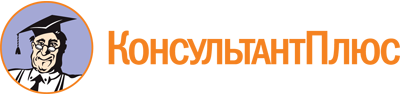 Постановление Правительства ХМАО - Югры от 04.03.2016 N 59-п
(ред. от 14.10.2022)
"Об обеспечении питанием обучающихся в образовательных организациях в Ханты-Мансийском автономном округе - Югре"
(вместе с "Порядком обеспечения питанием обучающихся в государственных общеобразовательных организациях, государственных образовательных организациях, осуществляющих образовательную деятельность по образовательным программам среднего профессионального образования, находящихся в ведении исполнительных органов государственной власти Ханты-Мансийского автономного округа - Югры, частных профессиональных образовательных организациях, расположенных в Ханты-Мансийском автономном округе - Югре", "Порядком предоставления субвенций из бюджета Ханты-Мансийского автономного округа - Югры бюджетам муниципальных районов и городских округов Ханты-Мансийского автономного округа - Югры на осуществление переданного отдельного государственного полномочия по социальной поддержке детей-сирот и детей, оставшихся без попечения родителей, лиц из числа детей-сирот и детей, оставшихся без попечения родителей, детей из многодетных семей, детей из малоимущих семей, обучающихся с ограниченными возможностями здоровья, детей-инвалидов, не относящихся к обучающимся с ограниченными возможностями здоровья, детей участников специальной военной операции, проводимой на территориях Донецкой Народной Республики, Луганской Народной Республики и Украины, детей граждан Российской Федерации, призванных на военную службу по мобилизации в Вооруженные Силы Российской Федерации, получающих образование в муниципальных общеобразовательных организациях и частных общеобразовательных организациях, в виде предоставления двухразового питания в учебное время по месту нахождения общеобразовательной организации и денежной компенсации обучающимся общеобразовательных организаций с ограниченными возможностями здоровья, детям-инвалидам, не относящимся к обучающимся с ограниченными возможностями здоровья, обучение которых организовано на дому", "Порядком предоставления денежной компенсации за двухразовое питание обучающихся с ограниченными возможностями здоровья, детей-инвалидов, не относящихся к обучающимся с ограниченными возможностями здоровья, осваивающих основные общеобразовательные программы, обучение которых организовано общеобразовательными организациями на дому")Документ предоставлен КонсультантПлюс

www.consultant.ru

Дата сохранения: 18.10.2022
 Список изменяющих документов(в ред. постановлений Правительства ХМАО - Югры от 13.01.2017 N 3-п,от 12.05.2017 N 189-п, от 29.06.2018 N 200-п, от 14.03.2019 N 83-п,от 21.06.2019 N 200-п, от 06.12.2019 N 479-п, от 20.03.2020 N 87-п,от 05.06.2020 N 237-п, от 29.12.2020 N 641-п, от 19.02.2021 N 49-п,от 27.12.2021 N 617-п, от 28.01.2022 N 27-п, от 17.03.2022 N 95-п,от 23.09.2022 N 469-п, от 14.10.2022 N 517-п)Список изменяющих документов(в ред. постановлений Правительства ХМАО - Югры от 13.01.2017 N 3-п,от 12.05.2017 N 189-п, от 29.06.2018 N 200-п, от 14.03.2019 N 83-п,от 21.06.2019 N 200-п, от 06.12.2019 N 479-п, от 20.03.2020 N 87-п,от 05.06.2020 N 237-п, от 29.12.2020 N 641-п, от 27.12.2021 N 617-п,от 23.09.2022 N 469-п, от 14.10.2022 N 517-п)Список изменяющих документов(в ред. постановлений Правительства ХМАО - Югры от 14.03.2019 N 83-п,от 06.12.2019 N 479-п, от 20.03.2020 N 87-п, от 05.06.2020 N 237-п,от 29.12.2020 N 641-п, от 19.02.2021 N 49-п, от 27.12.2021 N 617-п,от 28.01.2022 N 27-п, от 17.03.2022 N 95-п, от 23.09.2022 N 469-п,от 14.10.2022 N 517-п)Список изменяющих документов(введен постановлением Правительства ХМАО - Югры от 14.03.2019 N 83-п;в ред. постановлений Правительства ХМАО - Югры от 21.06.2019 N 200-п,от 06.12.2019 N 479-п, от 14.10.2022 N 517-п)